ПРОЕКТрешения о предоставлении разрешения на отклонение от предельных параметров разрешенного строительства, реконструкции объектов капитального строительстваУчитывая заявление Шестаковой Марины Николаевны о предоставлении разрешения на отклонение от предельных параметров разрешенного строительства, реконструкции объектов капитального строительства в отношении земельного участка с кадастровым номером 38:06:100104:369, площадью 1529 кв. м, расположенного по адресу: Иркутская область, Иркутский район, с. Хомутово, ул. Доготарева, уч. 42-2 в части уменьшения минимального размера фронтальной  стороны земельного участка ЗУ1 с 16 метров до 14,79 метра , ЗУ2 с 16 метров до 15,09 метра. Схема расположения земельного участка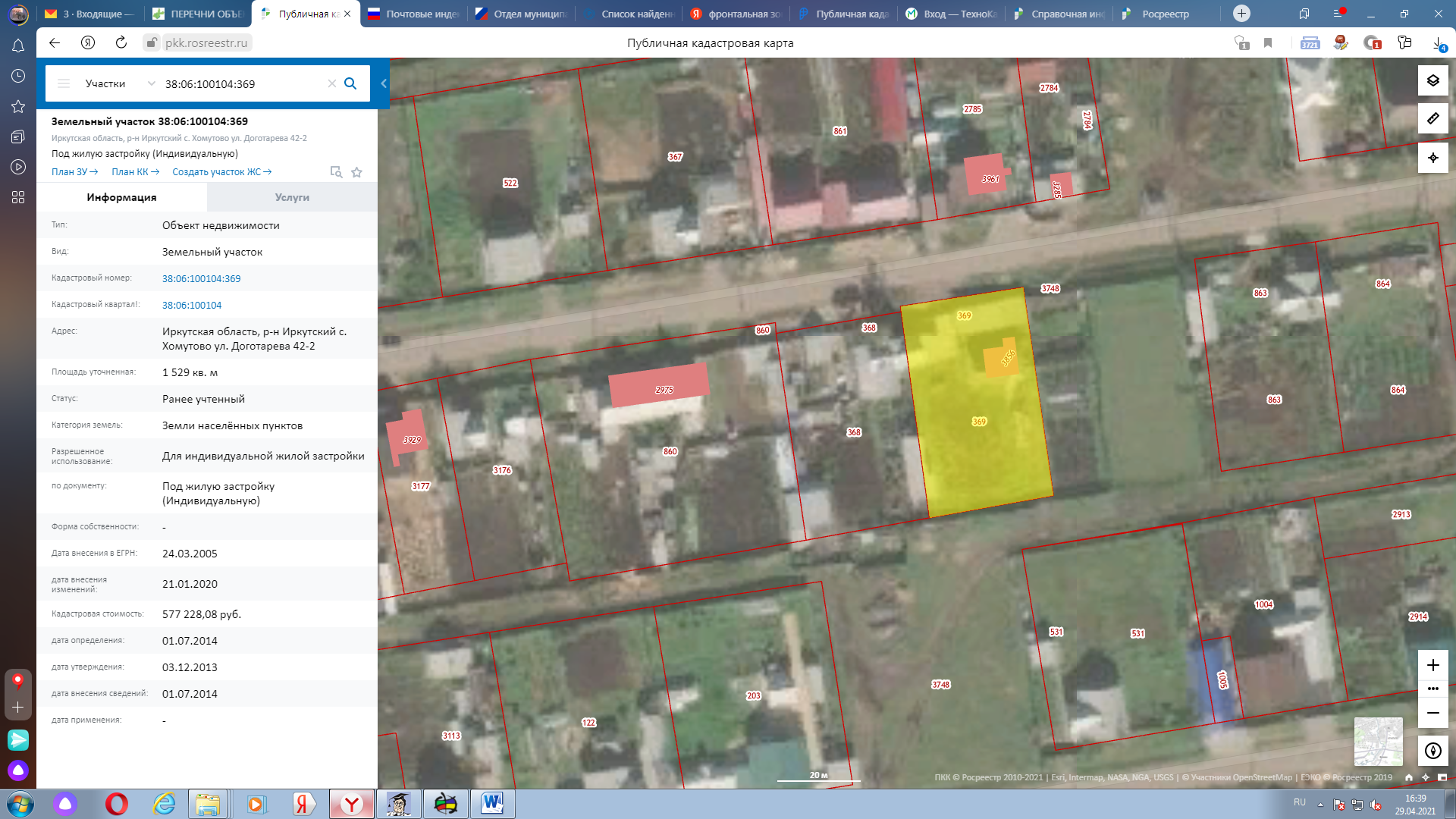 